Personne physiqueNom :         	Nom de jeune fille :         Prénom(s) :      	Date de naissance :      Domicile privé (rue, N°, NPA, localité) :      Nationalité (canton d'origine pour les confédérés) :      Permis d’établissement / séjour :                 Etat civil :      			N° de téléphone :      Profession actuelle :      					E-mail : Objet de la requête Genre d'activité : (biffez ce qui ne convient pas)Détective privé -  Agent de renseignements commerciaux -  Agent en fonds de commerceLa présente requête n'est recevable que si le requérant présente l'ensemble des pièces énumérées ci-dessous. Genève, le      		Signature :      Pièces originales ou numériques à produire :deux photographies en couleurs, récentes et coupées au format passeport 3,5 x 4,5 cm copie d’une pièce d’identité en cours de validité (recto-verso pour la carte d’identité) + copie du permis de séjour ou du permis de travail frontalierattestation officielle du domicile légal + liste des domiciles officiels durant les 10 dernières annéesextrait du casier judiciaire suisse original + extrait du casier judiciaire pour chaque pays de résidence durant les 10 dernières années, datant de moins de trois moiscurriculum vitaecertificat de capacité civile ou équivalent en cas de domicile à l'étranger, datant de moins de trois moisextrait de l'office des poursuites précisant qu'il n'a pas été délivré d'ADB et/ou document équivalent pour chaque pays de résidence durant les 5 dernières années, datant de moins de troisattestation de l'office des faillites, pièce originale faisant foi, datant de moins de trois moiscertificat de bonne vie et mœurs (pour les personnes domiciliées dans le canton de Genève) ou équivalent en cas de domicile hors canton ou à l’étranger, datant de moins de trois moispreuve du cautionnement de CHF 10'000,00. (pour les agents en fonds de commerce)Les documents établis en langue étrangère à part en Allemand, Italien, Anglais et Portugais doivent être accompagnés d’une traduction effectuée par un traducteur juré. La liste est disponible sur www.ge.ch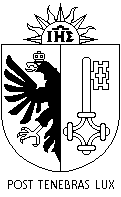 RéPUBIQUE ET CANTON DE GENèVELe département des institutions et du numérique (DIN)PoliceRéPUBIQUE ET CANTON DE GENèVELe département des institutions et du numérique (DIN)PoliceRéPUBIQUE ET CANTON DE GENèVELe département des institutions et du numérique (DIN)PoliceCorps de policeDirection du support et de la logistiqueBrigade des armes, de la sécurité privée et des explosifsREQUETE EN VUE D'OBTENIR L'AUTORISATION D'EXERCER LA PROFESSION D'AGENT INTERMEDIAIRE